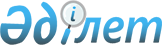 О некоторых вопросах ввоза тростникового сахара-сырца на территорию Республики КазахстанПриказ Министра национальной экономики Республики Казахстан от 26 января 2015 года № 45. Зарегистрирован в Министерстве юстиции Республики Казахстан 16 февраля 2015 года № 10262

      В соответствии со статьей 7 Закона Республики Казахстан от 12 апреля 2004 года «О регулировании торговой деятельности» и решением Комиссии таможенного союза от 27 ноября 2009 года № 130 «О едином таможенно-тарифном регулировании таможенного союза Республики Беларусь, Республики Казахстан и Российской Федерации» ПРИКАЗЫВАЮ:



      1. Установить, что ввоз тростникового сахара-сырца без вкусо-ароматических или красящих добавок (коды ТН ВЭД ТС 1701 13, 1701 14) (далее – сахар-сырец) в объеме 435 000 тонн в 2015 году осуществляется без уплаты таможенных пошлин в таможенной процедуре выпуска для внутреннего потребления на территорию Республики Казахстан.



      2. Департаменту регулирования торговой деятельности Министерства национальной экономики Республики Казахстан в установленном порядке осуществлять выдачу лицензий в пределах утвержденного объема по согласованию с Министерством сельского хозяйства Республики Казахстан предприятиям-производителям сахара, перечень которых и указан в приложении к настоящему приказу, либо поставщикам сахара-сырца на основании контракта с указанными предприятиями о целевом назначении ввозимого сахара-сырца.



      3. Департаменту развития внешнеторговой деятельности Министерства национальной экономики Республики Казахстан:

      1) уведомить Комитет государственных доходов Министерства финансов Республики Казахстан о необходимости осуществления таможенного декларирования сахара-сырца, ввозимого в таможенной процедуре выпуска для внутреннего потребления:

      на основании лицензий, выдаваемых Министерством национальной экономики Республики Казахстан, без уплаты ввозных таможенных пошлин;

      без лицензий, выдаваемых Министерством национальной экономики Республики Казахстан, с уплатой ввозных таможенных пошлин по ставкам, утвержденным Единым таможенным тарифом Таможенного союза;

      2) уведомить Евразийскую экономическую комиссию о принимаемых мерах регулирования внешнеторговой деятельности;

      3) в установленном законодательством порядке обеспечить:

      государственную регистрацию настоящего приказа в Министерстве юстиции Республики Казахстан;

      в течение десяти календарных дней после государственной регистрации настоящего приказа в Министерстве юстиции Республики Казахстан направление на официальное опубликование в официальных средствах массовой информации и информационно-правовой системе «Әділет»;

      размещение настоящего приказа на интернет-ресурсе Министерства национальной экономики Республики Казахстан.



      4. Контроль за исполнением настоящего приказа возложить на курирующего вице-министра национальной экономики Республики Казахстан.



      5. Настоящий приказ вводится в действие со дня его первого официального опубликования.      Министр                                    Е. Досаев      «СОГЛАСОВАНО»

      Министр сельского хозяйства

      Республики Казахстан

      ___________ А. Мамытбеков

      26 января 2015 года      «СОГЛАСОВАНО»

      Министр финансов

      Республики Казахстан

      ___________ Б. Султанов

      «__»___________ 2015 года

Приложение           

к приказу Министра      

национальной экономики    

Республики Казахстан     

от 26 января 2015 года № 45  

                Перечень предприятий – производителей сахара
					© 2012. РГП на ПХВ «Институт законодательства и правовой информации Республики Казахстан» Министерства юстиции Республики Казахстан
				№

п/пНаименование предприятия – производителя сахара1.Товарищество с ограниченной ответственностью «Центральноазиатская Сахарная Корпорация»